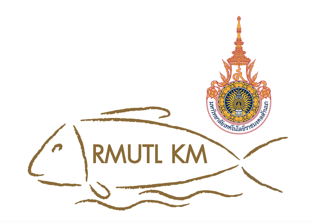   กรอบการเขียนนำเสนอผลงาน “แนวปฏิบัติที่ดี”การจัดการความรู้ มหาวิทยาลัยเทคโนโลยีราชมงคลล้านนา ประจำปี 2565 .....................................ชื่อผลงาน “แนวปฏิบัติที่ดี” การขอรับทุนสนับสนุนบริหารงานบริการวิชาการหน่วยงาน  สถาบันถ่ายทอดเทคโนโลยีสู่ชุมชนชื่อ-สกุล ผู้นำผลงาน นางสาวอารีรัตน์ พิมพ์นวน                           นางสาวเสาวลักษณ์ จันทร์พรหมโทรศัพท์มือถือ  080-0319919  E-mail  Areerat.p32@gmail.com1.ประเภทผลงาน			  ด้านการผลิตบัณฑิต			  ด้านการวิจัย			  ด้านการพัฒนาสมรรถนะการปฏิบัติงาน2.บทสรุป (สรุปเนื้อหาสำคัญของงาน ไม่ควรเกิน 10 บรรทัด)ขั้นตอนกระบวนการการขอรับทุนสนับสนุนบริหารงานบริการวิชาการเพื่อสร้างความเข้าใจในการขอรับทุนและสามารถนำไปเป็นแนวปฏิบัติกับหน่วยงานอื่น ๆ ได้ และเป็นแนวปฏิบัติให้ผู้ที่สนใจส่งข้อเสนอโครงการเพื่อขอรับทุนสนับสนุนบริหารงานบริการวิชาการในปีต่อๆ ไป 3.ความสำคัญของ “แนวปฏิบัติที่ดี” (ระบุสภาพปัญหา ความต้องการหรือเหตุผลความจำเป็น)การบริการวิชาการการบริการวิชาการแก่สังคมเป็นหน่ึงในภารกิจหลักของสถาบันอุดมศึกษา สถาบันพึงให้บริการ ทางวิชาการแก่ชุมชน สังคมและประเทศชาติในรูปแบบต่างๆตามความถนัดและในด้านท่ีสถาบันมี ความเชี่ยวชาญ การให้บริการทางวิชาการอาจให้เปล่าโดยไม่คิดค่าใช้จ่ายหรืออาจคิดค่าใช้จ่ายตาม 
ความเหมาะสม โดยให้บริการทั้งหน่วยงานภาครัฐและเอกชน หน่วยงานอิสระ หน่วยงานสาธารณะ ชุมชน และสังคมโดยกว้าง รูปแบบการให้บริการทางวิชาการมีความหลากหลาย เช่น การอนุญาตให้ใช้ประโยชน์ทรัพยากรของสถาบัน เป็นแหล่งอ้างอิงทางวิชาการให้คําปรึกษา ให้การอบรม จัดประชุมหรือ สัมมนาวิชาการ ทํางานวิจัยเพื่อตอบคําถามต่างๆ หรือเพื่อชี้แนะสังคม การให้บริการทางวิชาการ นอกจากเป็นการทําประโยชน์ให้สังคมแล้ว สถาบันยังได้รับประโยชน์ในด้านต่างๆ คือ เพิ่มพูนความรู้ และประสบการณ์ของอาจารย์อันจะนํามาสู่การพัฒนาหลักสูตร มีการบูรณาการเพื่อใช้ประโยชน์ ทางด้านการจัดการเรียนการสอน และการวิจัย พัฒนาตําแหน่งทางวิชาการของอาจารย์ สร้างเครือข่าย กับหน่วยงานต่างๆ ซึ่งเป็นแหล่งงานของนักศึกษาและเป็นการสร้างรายได้ของสถาบันจากการให้บริการทางวิชาการด้วย4.วัตถุประสงค์ และเป้าหมายของการดำเนินการ (ระบุวัตถุประสงค์ชัดเจนและกำหนดเป้าหมายอย่างเป็นรูปธรรม ทั้งเชิงปริมาณและคุณภาพ สอดคล้องกับสภาพปัญหา)4.1 เพื่อสร้างความรู้ความเข้าใจในกระบวนการขั้นตอนของการขอรับทุนสนับสนุนบริหารงานบริการวิชาการ4.2 อาจารย์ บุคลากรเกิดความเข้าใจถึงกระบวนการขั้นตอนการการขอรับทุนสนับสนุนบริหารงาน
บริการวิชาการ4.3 จำนวนการการขอรับทุนสนับสนุนบริหารงานบริการวิชาการไม่น้อยกว่า 5 โครงการ/ปี5.กระบวนการดำเนินงาน (ระบุวิธีการ กระบวนการหรือขั้นตอน และเครื่องมือการจัดการความรู้ที่ใช้)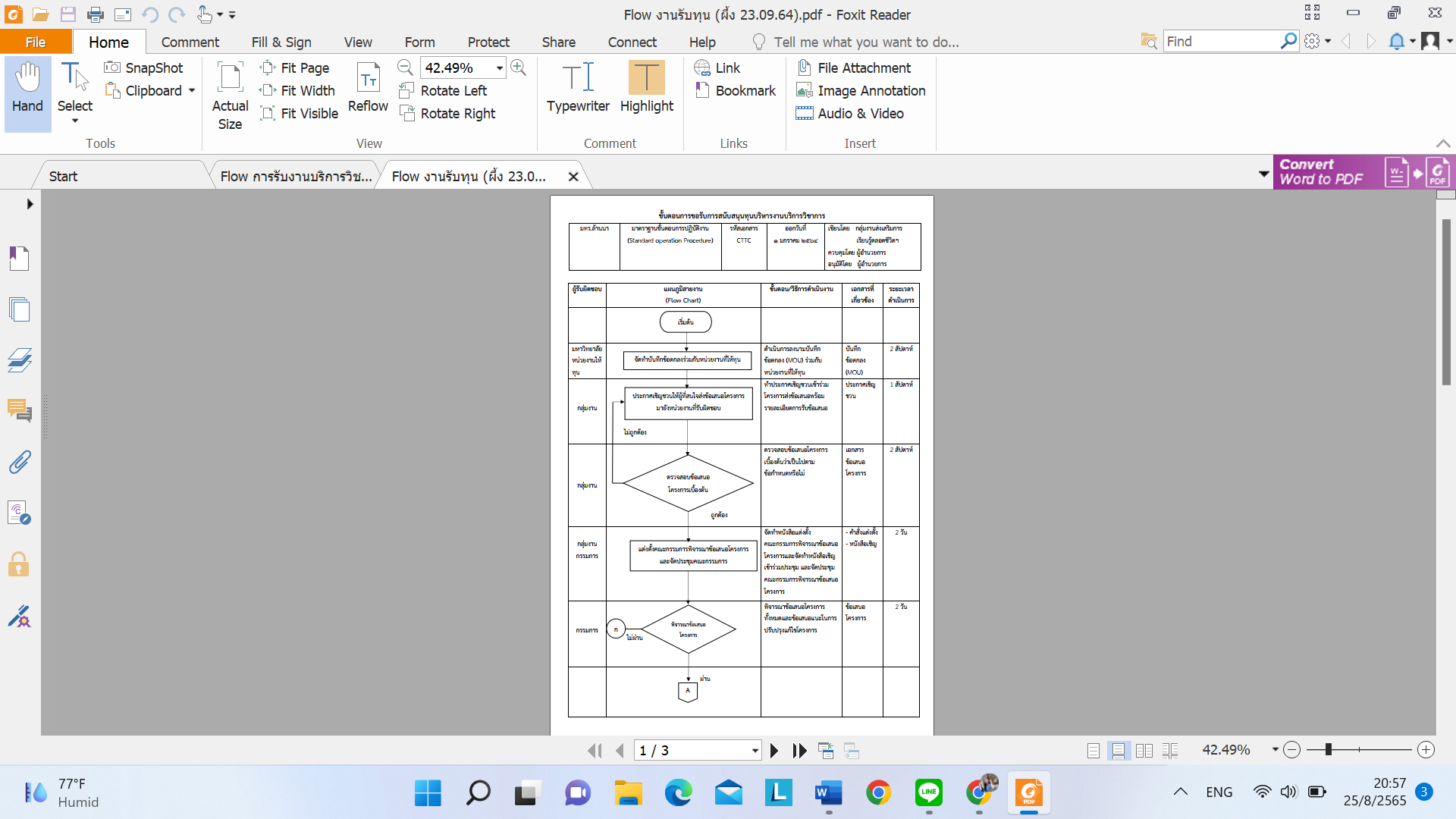 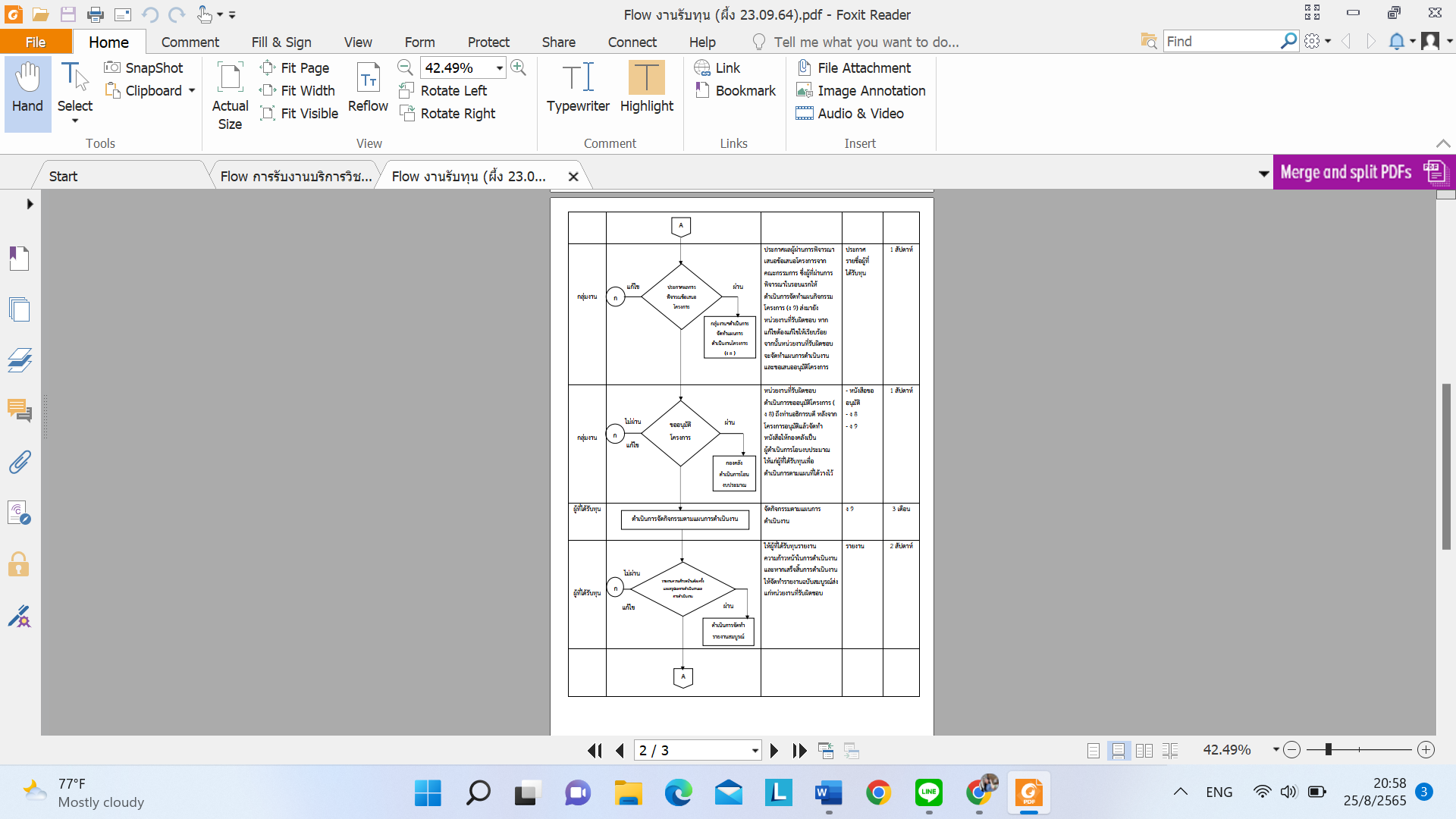 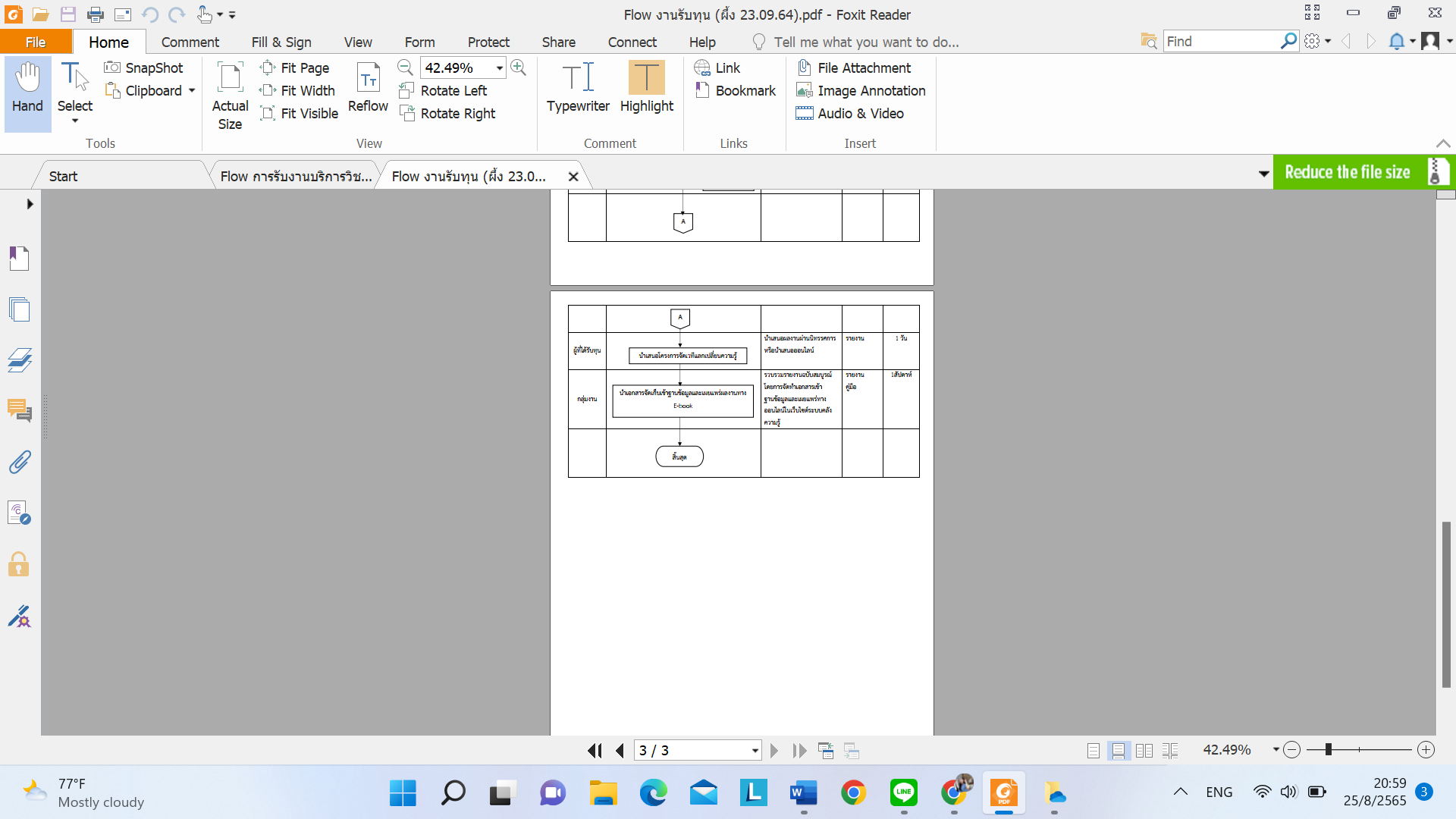 6.ผลการดำเนินงานและประโยชน์ที่ได้รับ (ระบุผลความสำเร็จของการดำเนินงานให้เป็นไปตามวัตถุประสงค์ ที่สามารถแก้ปัญหาได้)6.1 เกิดความเข้าใจในขั้นตอนการขอรับการขอรับทุนสนับสนุนบริหารงานบริการวิชาการ6.2 เป็นแนวปฏิบัติให้ผู้ที่สนใจส่งข้อเสนอโครงการเพื่อขอรับทุนสนับสนุนบริหารงานบริการวิชาการในปีต่อๆ ไป7.การเผยแพร่ (ระบุวิธีการที่ทำให้เห็นร่องรอยหลักฐานการเผยแพร่ผลงาน “แนวปฏิบัติที่ดี”)การนำ Flow Chart มาปรับใช้กับการขอรับทุนที่ทางสถาบันเป็นผู้รับผิดชอบ เช่น โครงการออมสินยุวพัฒน์รักษ์ถิ่น ที่ทางคณะดำเนินงานได้ปฏิบัติตามขั้นตอนตาม Flow Chart ตั้งแต่ขั้นตอนแรกจนถึงขั้นตอนสุดท้าย ซึ่งร่องรอยจากการปฏิบัติตามขั้นตอนนั้น ทำให้เห็นว่าในปีที่ 2 ของการเปิดรับข้อเสนอโครงการออมสิน มีจำนวนของการส่งข้อเสนอโครงการเข้ามาเพิ่มขึ้น ทำให้การดำเนินงานตาม Flow Chart ประสบความสำเร็จและบรรลุวัตถุประสงค์ตามที่ได้วางไว้ 8.ปัจจัยความสำเร็จ (ระบุบุคคลที่รับผิดชอบการบริหารจัดการ และทรัพยากร ที่สนับสนุนให้งานประสบความสำเร็จตามวัตถุประสงค์)เจ้าหน้าที่ที่รับผิดชอบงานบริการวิชาการซึ่งเป็นผู้ที่รับผิดชอบงานด้านนี้โดยตรงซึ่งต้องจัดทำกระบวนการขั้นตอนการขอรับทุนเพื่อให้เกิดความเข้าใจง่าย และสามารถเรียนรู้ขั้นตอนจาก Flow Chart สามารถนำมาปฏิบัติตามขั้นตอนได้อย่างถูกต้อง และมีทักษะเพิ่มมากขึ้นอาจารย์ บุคลากรที่จัดส่งข้อเสนอโครงการเข้ามาเพื่อขอรับทุนสนับสนุนบริหารงานบริการวิชาการ ซึ่งนอกจากจะได้รับทุนเพื่อไปบริหารจัดการโครงการแล้ว ยังได้เรียนรู้ถึงกระบวนการขั้นตอนและสามารถนำไปปรับใช้กับการขอรับทุนในรูปแบบหรือปรับใช้กับหน่วยงานอื่น ๆ 9.ปัญหาอุปสรรคและข้อเสนอแนะ แนวทางการพัฒนาต่อไป (ถ้ามี)10.เอกสารอ้างอิง (ถ้ามี)